اختار الإجابة الصحيحة :ضع علامة (   ) أمام الإجابة الصحيحة و علامة ( X ) أمام الإجابة الخاطئة :انتهت الأسئلة ,,, 		ارجو لكم بالتوفيق والنجاح ,, 		الأستاذ/المملكة العربية السعوديةوزارة التعليمالإدارة العامة للتعليم بمنطقةمكتب التعليممدرسةالمملكة العربية السعوديةوزارة التعليمالإدارة العامة للتعليم بمنطقةمكتب التعليممدرسة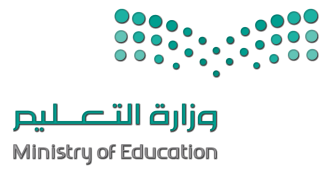  المـــادة : الصـف : الفتــــرة : الزمــــن : أسئلة اختبار انتساب الفصل الدراسي الثاني  ( خامس ابتدائي) العام الدراسي 1444/1445هـأسئلة اختبار انتساب الفصل الدراسي الثاني  ( خامس ابتدائي) العام الدراسي 1444/1445هـأسئلة اختبار انتساب الفصل الدراسي الثاني  ( خامس ابتدائي) العام الدراسي 1444/1445هـأسئلة اختبار انتساب الفصل الدراسي الثاني  ( خامس ابتدائي) العام الدراسي 1444/1445هـأسئلة اختبار انتساب الفصل الدراسي الثاني  ( خامس ابتدائي) العام الدراسي 1444/1445هـأسئلة اختبار انتساب الفصل الدراسي الثاني  ( خامس ابتدائي) العام الدراسي 1444/1445هـأسئلة اختبار انتساب الفصل الدراسي الثاني  ( خامس ابتدائي) العام الدراسي 1444/1445هـاسم الطالب/ـه/                                                                            رقم الجلوس/ اسم الطالب/ـه/                                                                            رقم الجلوس/ اسم الطالب/ـه/                                                                            رقم الجلوس/ اسم الطالب/ـه/                                                                            رقم الجلوس/ اسم الطالب/ـه/                                                                            رقم الجلوس/ اسم الطالب/ـه/                                                                            رقم الجلوس/ اسم الطالب/ـه/                                                                            رقم الجلوس/ المصحح:التوقيع:التوقيع:المراجع:المراجع:المراجع:التوقيع:1 – تقاس القوة العضلية عن طريق ....................... :1 – تقاس القوة العضلية عن طريق ....................... :1 – تقاس القوة العضلية عن طريق ....................... :( أ ) قوة عضلات الذراعين  ( ب ) الحزام الصدري  ( ج )    جميع ما ذكر 2 – هي عدم قدرة الفرد في التحمل وعملها بصورة متكررة :2 – هي عدم قدرة الفرد في التحمل وعملها بصورة متكررة :2 – هي عدم قدرة الفرد في التحمل وعملها بصورة متكررة :( أ )   قوة عضلات البطن ( ب ) الوثب الطويل  ( ج )  القوة العضلية3 - تقاس قوة عضلات البطن باختبار :3 - تقاس قوة عضلات البطن باختبار :3 - تقاس قوة عضلات البطن باختبار :( أ )  الجلوس من الرقود ( ب ) الوثب العالي( ج ) جهاز الترمومتر4 - ................. هي سرعة تغيير أوضاع الجسم أو تغيير الاتجاه على الأرض أو في الهواء:4 - ................. هي سرعة تغيير أوضاع الجسم أو تغيير الاتجاه على الأرض أو في الهواء:4 - ................. هي سرعة تغيير أوضاع الجسم أو تغيير الاتجاه على الأرض أو في الهواء:( أ )  الرشاقة( ب ) التوازن( ج) السرعة5 - يتكون فريق كرة الطائرة من ............. لاعباً كحد أقصى:5 - يتكون فريق كرة الطائرة من ............. لاعباً كحد أقصى:5 - يتكون فريق كرة الطائرة من ............. لاعباً كحد أقصى:( أ ) 12 لاعباً  ( ب) 15 لاعباً                 ( ج ) 20 لاعباً6 -  .................. هو القدرة على الاحتفاظ بوضع الجسم أثناء الثبات والحركة:6 -  .................. هو القدرة على الاحتفاظ بوضع الجسم أثناء الثبات والحركة:6 -  .................. هو القدرة على الاحتفاظ بوضع الجسم أثناء الثبات والحركة:( أ ) الاتزان .( ب) الجمباز ( ج ) لا شيء مما ذكر7 – تؤدى مهارة الدحرجة الأمامية المنحنية من الوقوف والذراعان:7 – تؤدى مهارة الدحرجة الأمامية المنحنية من الوقوف والذراعان:7 – تؤدى مهارة الدحرجة الأمامية المنحنية من الوقوف والذراعان:( أ ) بجانب الجسم( ب) أماماً عالياً( ج ) جميع ما ذكر8 – يبدأ الاقتراب من وضع الوقوف من على مسافة تبعد حوالي:8 – يبدأ الاقتراب من وضع الوقوف من على مسافة تبعد حوالي:8 – يبدأ الاقتراب من وضع الوقوف من على مسافة تبعد حوالي:( أ ) 2م عن سلم الارتقاء( ب) 5م( ج ) 8 م9 – يبدأ الجسم في الطيران الأول الذي يكون:9 – يبدأ الجسم في الطيران الأول الذي يكون:9 – يبدأ الجسم في الطيران الأول الذي يكون:         ( أ ) عالياً     ( ب) أماماً عالياً( ج ) لا شيء مما ذكر10 – في مهارة السقطة الأمامية من الجثو والوقوف تكون اليدان والرأس على:10 – في مهارة السقطة الأمامية من الجثو والوقوف تكون اليدان والرأس على:10 – في مهارة السقطة الأمامية من الجثو والوقوف تكون اليدان والرأس على:        ( أ ) شكل مثلث( ب) شكل مربع( ج ) لا شيء مما ذكرالمملكة العربية السعوديةوزارة التعليمالإدارة العامة للتعليم بمنطقةمكتب التعليممدرسةالمملكة العربية السعوديةوزارة التعليمالإدارة العامة للتعليم بمنطقةمكتب التعليممدرسة المـــادة : الصـف : الفتــــرة : الزمــــن : أسئلة اختبار انتساب الفصل الدراسي الثاني  (خامس   ابتدائي) العام الدراسي 1444/1445هـأسئلة اختبار انتساب الفصل الدراسي الثاني  (خامس   ابتدائي) العام الدراسي 1444/1445هـأسئلة اختبار انتساب الفصل الدراسي الثاني  (خامس   ابتدائي) العام الدراسي 1444/1445هـأسئلة اختبار انتساب الفصل الدراسي الثاني  (خامس   ابتدائي) العام الدراسي 1444/1445هـأسئلة اختبار انتساب الفصل الدراسي الثاني  (خامس   ابتدائي) العام الدراسي 1444/1445هـأسئلة اختبار انتساب الفصل الدراسي الثاني  (خامس   ابتدائي) العام الدراسي 1444/1445هـأسئلة اختبار انتساب الفصل الدراسي الثاني  (خامس   ابتدائي) العام الدراسي 1444/1445هـاسم الطالب/ـه/                                                                            رقم الجلوس/ اسم الطالب/ـه/                                                                            رقم الجلوس/ اسم الطالب/ـه/                                                                            رقم الجلوس/ اسم الطالب/ـه/                                                                            رقم الجلوس/ اسم الطالب/ـه/                                                                            رقم الجلوس/ اسم الطالب/ـه/                                                                            رقم الجلوس/ اسم الطالب/ـه/                                                                            رقم الجلوس/ المصحح:التوقيع:التوقيع:المراجع:المراجع:المراجع:التوقيع:1يتكون التنفس من شهيق وزفير2عند تمرير الكرة بالأصابع للأمام وللأعلى يكون شكل راحتا اليدين محدبتين بشكل مناسب 3كلما زاد الجهد البدني الذي يقوم به الجسم زادت سرعة التنفس4يتم إرسال الكرة براحة اليد أو بأعلى باطن الكف أو قبضة اليد؟5عند أداء اللف حول المحور الطولي يتم النزول بالمقعدة على الأرض 6يكون الجري في خط متعرج وبسرعة متزايدة في اتجاه سلم الارتقاء7المحور العرض هو الخط الوهمي المار بعرض الجسم من الكتف للكتف الاخر8الاتزان الثابت يمثل أداء غير حركي9أثناء أداء مهارة الدحرجة الأمامية المنحنية يستمر دفع الجسم للأمام10يكون دفع الأرض باليدين لرفع الوركين عن الأرض والجذع في وضع انحناء